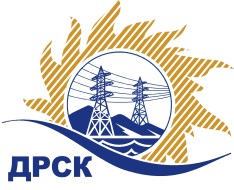 Акционерное Общество«Дальневосточная распределительная сетевая  компания»Уведомление №4 о внесение изменений в Извещение и Документацию о закупке № 403/УКСг. Благовещенск                                                                             18.05.2018Организатор: АО «Дальневосточная распределительная сетевая компания» (далее АО «ДРСК») (почтовый адрес: 675000, г. Благовещенск, ул. Шевченко 28, тел./факс: 8 (4162) 397-307, e-mail: ignatova-ta@drsk.ru.Способ и предмет закупки: открытый запрос цен: Выполнение изыскательских (инженерно-геодезических) работ на "Строительство и реконструкцию сетей 10 кВ г. Белогорск" (строительство двухцепной КЛ 10 кВ, филиал "Амурские ЭС").Извещение опубликованного на сайте в информационно-телекоммуникационной сети «Интернет» www.zakupki.gov.ru (далее - «официальный сайт») от 16.04.2018 № 31806374746Изменения внесены:       В Извещение:           пункт 10 читать  в следующей редакции: Срок предоставления Документации о закупке: с 16.04.2018 по 18.05.2018        пункт 14.2  читать в следующей редакции: Сведения о дате начала и окончания приема заявок, месте и порядке их представления Участниками: Дата начала подачи заявок на участие в закупке: 16.04.2018.  Дата окончания приема заявок на участие в закупке: 15:00 часов местного (Благовещенского) времени (09:00 часов Московского времени) 22.05.2018 года по адресу - https://rushydro.roseltorg.ru.          пункт 15 читать в следующей редакции: «Дата, время, место рассмотрения заявок и подведения итогов закупки: Предполагается, что рассмотрения заявок и подведение итогов  закупки будет осуществлено в АО «ДРСК»  в срок до 17:00 часов (Благовещенского) времени до «22» июня 2018 г. Организатор вправе, при необходимости, изменить данный срок».           В Документацию о закупке: пункт 3.2.15 читать в следующей редакции: Срок окончания приема заявок на участие в закупке: 15:00 часов местного (Благовещенского) времени (09:00 часов Московского времени) 22.05.2018.        пункт 3.2.16 читать в следующей редакции: «Дата окончания предоставления разъяснений: 22.05.2018».         пункт 3.2.17 читать в следующей редакции: «Дата, время и место рассмотрения заявок и подведение итогов закупки: Предполагается, что рассмотрение заявок и подведение итогов  закупки будет осуществлено в срок до 17:00  час. (Благовещенского времени)  до 22.06.2018 г по адресу 675000, Благовещенск, ул. Шевченко, 28, каб. 122. Организатор вправе, при необходимости, изменить данный срок.    Все остальные условия Извещения и Документации о закупке остаются без изменения.Секретарь Закупочной комиссии 1 уровня АО «ДРСК»	Елисеева М.Г.исп. Игнатова Т.А.Тел. 397307